Физичке величине и њихове јединицеНека занимања везана су за мерење.На сликама су приказани кројач и лекар.Шта они мере?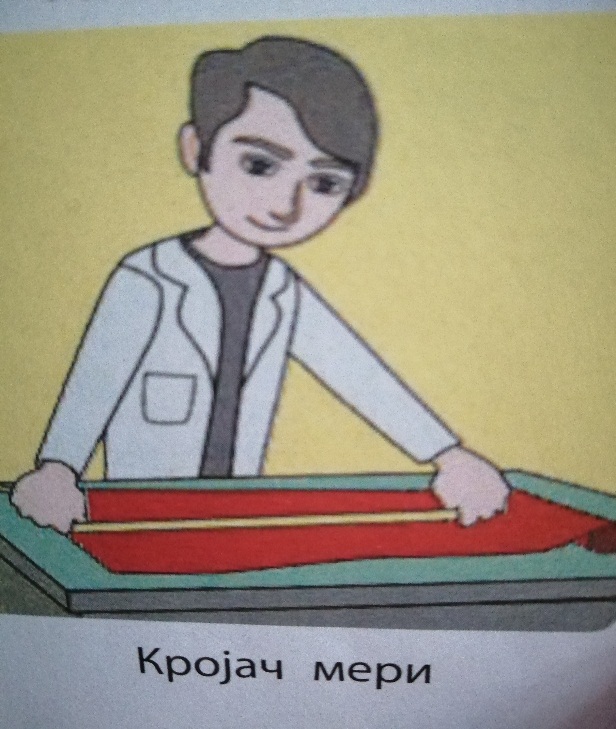 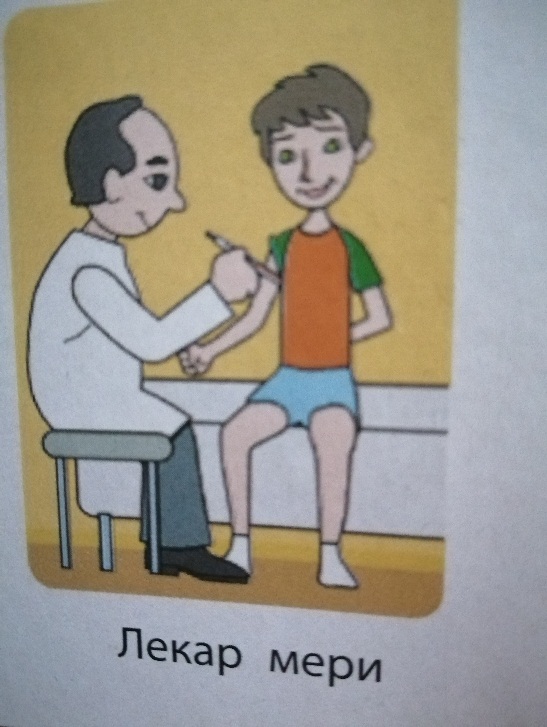 Кројач мери дужину тканине.     Лекар мери температуру.Дужина и температура су физичке величине,као и још многе друге.Већ смо упознали неке физичке величине:пређени пут,време,брзину,силу.Научили смо да се поједине физичке величине могу мерити.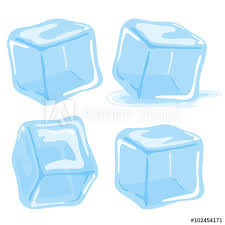 На слици су коцке леда и неки подаци о њој-2  , 1 cm, 3cm3Дужина странице коцке је 1 центиметар( 1 cm).Запремина коцке је 3 кубних центиметра.(3cm3).Температура коцке је минус 2 степена целзијуса.(- 2 )Посматрај пажљиво слике,на њима су још неке информације .Шта нам говоре ове слике?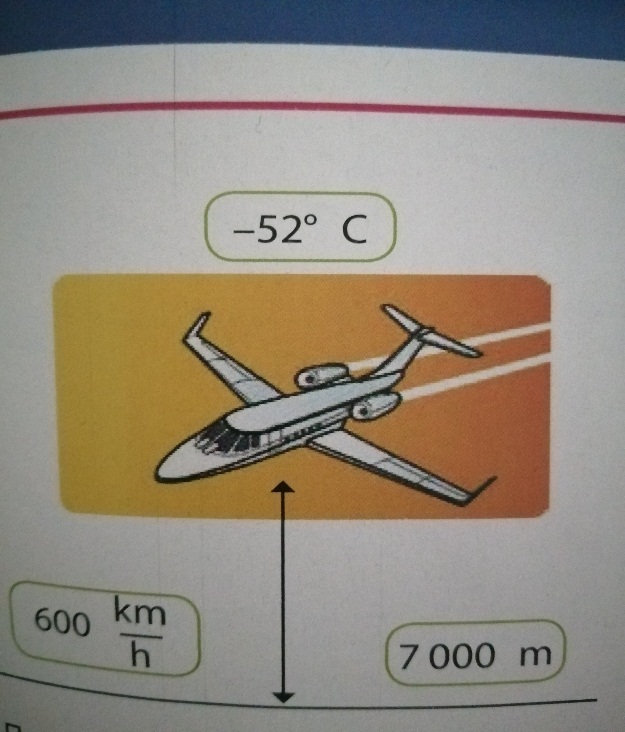 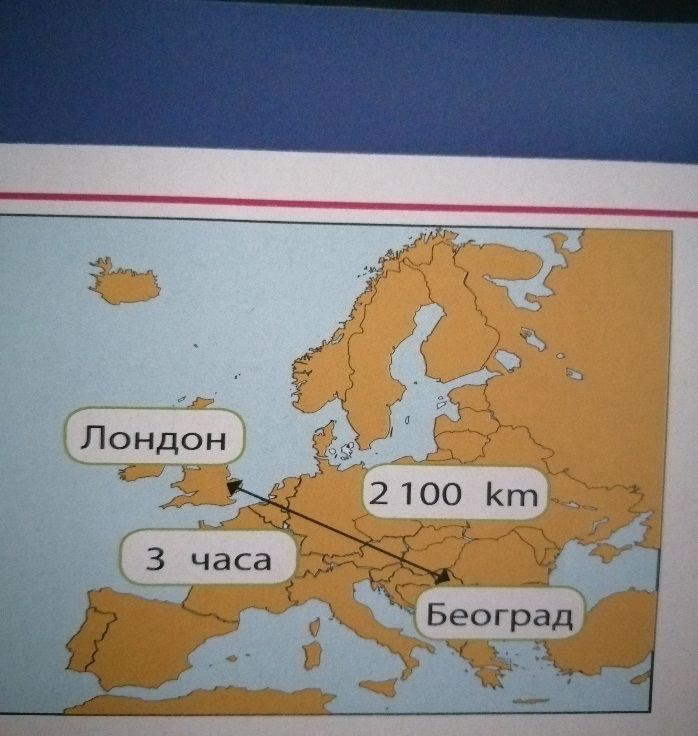 Авион лети на висини од 7000 m.Време трајања лета између Лондона и Београда је 3h( три сата).Раздаљина коју ће авион прелетети је 2100km(2100 километара).Брзина авиона је 600 km/h( 600 километара на сат).Температура ваздуха изнад авиона је -52  ( минус 52 степена целзијуса).Величине које одређују својства физичког тела или описују појаву називају се физичке величине.Оне се могу мерити.